Publicado en Madrid el 17/10/2018 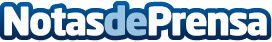 SaludOnNet regala 100 ecografías de mama para contribuir al diagnóstico precoz del cáncerUna de cada 8 mujeres tendrá a lo largo de su vida cáncer de mama. Las pruebas de cribado consiguen que tres de cada cuatro casos se detecten en un estado inicialDatos de contacto:SaludOnNet916364292Nota de prensa publicada en: https://www.notasdeprensa.es/saludonnet-regala-100-ecografias-de-mama-para_1 Categorias: Nacional Medicina Sociedad Servicios médicos http://www.notasdeprensa.es